AlaskaAlaska Multiple Listing Service Inc.ArkansasRussellville Board of RealtorsAlabamaBlackbelt MLSLake Martin Area Association of RealtorsTalladega County MLS Inc.Walker County Area MLSArizonaCentral Arizona Board of RealtorsPrescott Area Assoc. of RealtorsPuerto Penasco MLSSanta Cruz County MLSSedona Verde Valley Assoc. of RealtorsSoutheast Arizona Multiple Listing ServiceCaliforniaCoastal Mendocino MLSHumboldt Assoc. of RealtorsSouth East Kern Board of RealtorsColoradoAspen Glenwood MLSGrand County Board of RealtorsSpanish Peaks Board of RealtorsTulluride Association of RealtorsFloridaEmerald Coast NavarreFlorida Keys MLS Inc.Palm Beach Board of RealtorsIdahoSun Valley Board of RealtorsIllinoisWest Central Illinois Assoc. of RegionalIowaCentral Iowa Board of RealtorsMuscatine Board of RealtorsSouthwest Iowa Assoc. of RealtorsSpirit Lake MLSIndianaBedford Board of RealtorsKentuckyLouisville Board of RealtorsMassachusettsBerkshire County MLSMichiganEastern Upper Peninsula MLSWater Wonderland MLSSWIMRICMinnesotaBoix De Soiux Area Board of RealtorsGreater Alexandria Area Association of RealtorsLake County Association of RealtorsLake Region Association of RealtorsNorthwest - Minnesota MLSMissouriColumbia MO Board of RealtorsNorthwest Multiple Listing ServiceRandolph County Board of RealtorsSouthern Missouri Regional MLSSt. Joseph Regional Association of RealtorsMontanaBitterroot Valley Board of RealtorsGreat Falls Association of RealtorsHavre Hi Line Board of RealtorsNew JerseyMonmouth Ocean MLSNew YorkStaten Island Board of RealtorsWarren County Board of RealtorsNorth CarolinaLumberton Board of RealtorsNorth DakotaBadlands Board of RealtorsFargo-Moorhead Assoc. of RealtorsGrand Forks Board of RealtorsJamestown Board of RealtorsWilliston Board of RealtorsOregonClatsop Assoc. of Realtors MLSTillamook County Board of RealtorsPennsylvaniaCarbon County Association of RealtorsCentral Susquehanna Valley BORClearfield Jefferson MLSElk/Cameron Board of RealtorsFayette Board of RealtorsGreater Hazelton Assoc. of RealtorsGreater Scranton Board of RealtorsGreater Wilkes Barre Assoc. of RealtorsKeystone MLS NetworkLakelands West MultiListLehigh ValleyPike Wayne Association of RealtorsPocono Mountains Assoc. of RealtorsWest Branch Valley Association of RealtorsSouth DakotaAberdeen Multiple Listing ServiceHuron Board of RealtorsMitchell Board of RealtorsNESD Board of RealtorsPierre Area MLSTexasAmarillo Assoc. of RealtorsDumas Board of RealtorsPampa Board of RealtorsPlainview Assoc. of RealtorsUtahIron County Board of RealtorsWashington County Board of RealtorsVirginiaNew River Valley Association of RealtorsWilliamsburg Multiple Listing ServiceWest VirginiaGreenbrier Valley Board of RealtorsWisconsinMarinette MLSWyomingSheridan Board of RealtorsTeton Board of RealtorsSpark Platform InstructionsLog into the NextHome intranetClick on "Presentation Builder" QUICK LINK to launch CloudCMAOnce in CloudCMA go to your "Settings" at the top right hand cornerSelect "MLS" once in your SettingsUnder the "MLS Provider" dropdown select "Spark Platform" under "Other" at the very bottom of the MLS Provider listInput your username and password for your MLS below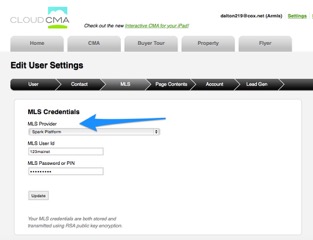 Then click on the CMA Tab inside CloudCMA to begin creating a new CMA.A pop up from spark will appear to confirm your MLS and authentic for Spark: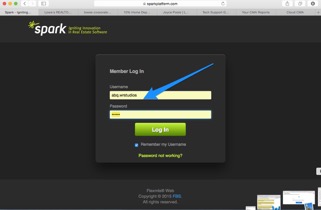 You would enter the name of the client and the address of the subject property along with the rest of the report information.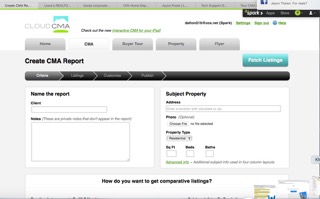 Then follow the prompts to create your CMA.